I. KISIM 	Temel Ders BilgileriII. KISIM Ayrıntılı Ders Bilgileri                                         Niteliğine göre Değerlendirme Çizelgesi: 0-Hiç, 1-Az, 2-Orta, 3-Hayli fazla, 4-En fazla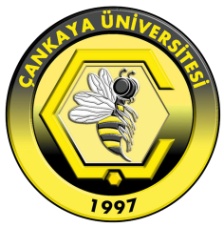 ÇANKAYA ÜNİVERSİTESİİKTİSADİ VE İDARİ BİLİMLER FAKÜLTESİDers Tanımlama FormuBölüm AdıHALKLA İLİŞKİLER VE REKLAMCILIKHALKLA İLİŞKİLER VE REKLAMCILIKHALKLA İLİŞKİLER VE REKLAMCILIKHALKLA İLİŞKİLER VE REKLAMCILIKBölüm koduBölüm koduDers KoduHaftalık Ders SaatiHaftalık laboratuar/ uygulama saatiDersin KredisiDersin İnternet SitesiAKTS KredisiAKTS KredisiDers AdıBu bilgi, sadece matbu kataloglarda ve İnternet katalogunda gözükecektir.Ders AdıBu bilgi, sadece matbu kataloglarda ve İnternet katalogunda gözükecektir.İngilizce AdıAI Applications in PR and AdvertisingTürkçe AdıHalkla İlişkiler ve Reklamda Yapay Zeka Uygulamaları Dersin Veriliş BiçimiYüz yüzeDersin Verildiği DilTürkçe Dersin TanımıDönem  boyunca kapsadığı konular hakkında kısa bir bilgi veriniz. Bu bilgi, matbu kataloglarda ve İnternet katalogunda gözükecektir.Maksimum 60 kelime.Bu ders, Halkla İlişkiler ve Reklamcılık alanlarında Yapay Zeka (AI) uygulamalarını keşfeder. Öğrenciler AI'nın temel kavramlarını, modellerini ve PR ile reklam kampanyalarında etkili bir şekilde nasıl kullanılacağını öğrenir. Konular arasında prompt yazma, prompt mühendisliği, AI destekli içerik stratejileri ve etik konular yer alır. Öğrenciler AI teknolojisini kullanarak yenilikçi ve kişiselleştirilmiş pazarlama yaklaşımları geliştirir.Ön Koşul (varsa)Ders kodunu veriniz ve uygun olan kutuyu işaretleyiniz.1.2.2.2.3.3.4.Ön Koşul (varsa)Ders kodunu veriniz ve uygun olan kutuyu işaretleyiniz.Ön Koşul (varsa)Ders kodunu veriniz ve uygun olan kutuyu işaretleyiniz. Dersin Sorumlusunun Onayı Dersin Sorumlusunun Onayı Dersin Sorumlusunun Onayı Diğerleri  Diğerleri  Diğerleri Birlikte alınması gereken dersler (varsa)1.2.2.2.3.4.4.Birlikte alınması gereken dersler (varsa)Dersin TürüUygun olan kutuyu işaretleyinizX Bölüm için zorunlu ders  Diğer bölümler için zorunlu ders    Bölüm için seçmeli ders   Diğer bölümler için seçmeli dersX Bölüm için zorunlu ders  Diğer bölümler için zorunlu ders    Bölüm için seçmeli ders   Diğer bölümler için seçmeli dersX Bölüm için zorunlu ders  Diğer bölümler için zorunlu ders    Bölüm için seçmeli ders   Diğer bölümler için seçmeli dersX Bölüm için zorunlu ders  Diğer bölümler için zorunlu ders    Bölüm için seçmeli ders   Diğer bölümler için seçmeli dersX Bölüm için zorunlu ders  Diğer bölümler için zorunlu ders    Bölüm için seçmeli ders   Diğer bölümler için seçmeli dersX Bölüm için zorunlu ders  Diğer bölümler için zorunlu ders    Bölüm için seçmeli ders   Diğer bölümler için seçmeli dersX Bölüm için zorunlu ders  Diğer bölümler için zorunlu ders    Bölüm için seçmeli ders   Diğer bölümler için seçmeli dersDersin AmacıMaksimum 100 kelime.Bu dersin amacı, Halkla İlişkiler ve Reklam öğrencilerine Yapay Zeka'nın PR ve reklam alanlarında nasıl kullanılabileceği, uygulamalarının neler olduğu ve gelecekteki potansiyelini anlatmaktır. Öğrencilerin AI'nın temel kavramlarını anlamalarını, AI modellerinin nasıl çalıştığını kavramalarını ve prompt yazma, prompt mühendisliği gibi AI kullanım stratejilerini öğrenmelerini sağlamak hedeflenmektedir. Ayrıca, AI'nın PR ve reklamda nasıl daha yenilikçi ve etkili uygulamalar sunabileceğini anlamaları için proje sunumları ile öğrencilerin aktif katılımı teşvik edilecektir. Bu ders, öğrencilere AI teknolojisinin potansiyelini göstermek ve gelecekteki kariyerlerinde etkili ve etik AI uygulamalarını kullanabilmeleri için gerekli bilgi ve becerileri kazandırmayı amaçlamaktadır.Öğrenme KazanımlarıHedeflenen kazanımları açıklayınız. Maksimum 10 kalem.Bu dersi başarı ile tamamlayan öğrenciler;1. Yapay Zeka'nın temel kavramlarını anlar ve Halkla İlişkiler ile Reklamcılık alanlarıyla ilişkisini kavrayabilir.2. PR ve reklam kampanyalarında Yapay Zeka'nın pratik uygulamalarını belirleyip değerlendirebilir.3. Makine Öğrenimi ve Derin Öğrenme gibi Yapay Zeka modellerinin çalışma prensiplerini açıklar.4. Yapay Zeka kullanımı için prompt yazma ve prompt mühendisliği konusunda beceri kazanır.5. Yapay Zeka'nın PR ve reklamda kullanımının etik boyutlarını değerlendirir.6. Grup projelerinde etkili bir şekilde işbirliği yaparak Yapay Zeka destekli PR ve reklam kampanyaları geliştirir.Ders Kitabı (Kitapları)Ders kitabını veya kitaplarını ve varsa, diğer ilgili ders materyallerini sıralayınız.Ders Kitabı (Kitapları)Ders kitabını veya kitaplarını ve varsa, diğer ilgili ders materyallerini sıralayınız.Ders Kitabı (Kitapları)Ders kitabını veya kitaplarını ve varsa, diğer ilgili ders materyallerini sıralayınız.Ders Kitabı (Kitapları)Ders kitabını veya kitaplarını ve varsa, diğer ilgili ders materyallerini sıralayınız.Ders Kitabı (Kitapları)Ders kitabını veya kitaplarını ve varsa, diğer ilgili ders materyallerini sıralayınız.Yazar (lar)Kitabın AdıYayın EviYayın YılıISBNYardımcı Kitap (lar)Eğer varsa, Yardımcı kitapları, ek materyal olarak sıralayınız.Yardımcı Kitap (lar)Eğer varsa, Yardımcı kitapları, ek materyal olarak sıralayınız.Yardımcı Kitap (lar)Eğer varsa, Yardımcı kitapları, ek materyal olarak sıralayınız.Yardımcı Kitap (lar)Eğer varsa, Yardımcı kitapları, ek materyal olarak sıralayınız.Yardımcı Kitap (lar)Eğer varsa, Yardımcı kitapları, ek materyal olarak sıralayınız.Yazar (lar)Kitap AdıYayın EviYayın YılıISBNÖğretim YöntemleriDersi yürütürken hangi öğretim yöntemlerini kullanacağınızı açıklayınız ( ders, laboratuar, uygulamalar, atölye çalışmaları, seminerler, vs. )Üç saat anlatım, Örnek kampanyalar üzerinden tartışma LaboratuvarHaftada ihtiyaç duyulan laboratuvar/ atölye çalışmalarının, eğer varsa, kontrollü laboratuar çalışmalarının saatlerinin sayısını veriniz ve bu dönemlerde uygulanacak laboratuvar çalışmalarının adlarını listeleyiniz.-Bilgisayar KullanımıDers içinde bilgisayar kullanımını ve donanım ve yazılım ihtiyaçlarınıi kısaca açıklayınız.Bu ders kapsamında öğrencilerin prompt yazmak için internet bağlantısına sahip bir bilgisayara erişimi olmalıdır. Belirli bir kodlama bilgisine ihtiyaç olmadığı için temel özelliklere sahip herhangi bir standart bilgisayarda yeterli olacaktır.Haftalık Ayrıntılı Ders İçeriğiHer bir haftayı içeren konuları sıralayınız.  Haftalık Ayrıntılı Ders İçeriğiHer bir haftayı içeren konuları sıralayınız.  HaftaKonu (lar)1Yapay Zeka, PR ve Reklam İlişkisi: Bu derste AI’nın PR ve reklam alanındaki kullanımı ve önemi hakkında genel bilgi aktarılacaktır.   Yapay Zekanın ne olduğu ve temel kavramları açıklanacaktır. 2AI Uygulamaları ve Kullanım Alanları: PR ve reklam dahil olmak üzere AI'nın pratik uygulamaları ve farklı sektörlerdeki başarı örnekleri incelenecek. Bu derste -Chat botlar ve müşteri hizmetleri, Kişiselleştirilmiş içerik ve reklamlardan söz edilecektir. 3Yapay Zeka Modelleri ve Çalışma Prensipleri: Yapay Zeka modelleri ve bu modellerin temel çalışma prensipleri öğrencilere anlatılacak. Makine Öğrenimi ve Derin Öğrenme, Doğal Dil İşleme (NLP), AI Modellerinin eğitimi ve kullanımı hakkında bilgi aktarılacaktır.4Prompt ve Prompt Mühendisliği: AI modellerinin kullanımı için veri girişi olarak kullanılan promptlar ve prompt mühendisliği konusunda öğrencilere bilgi verilecek.  Prompt kavramı ve önemi, Prompt mühendisliğinde dikkat edilmesi gerekenler, Promptlarla farklı sonuçlar elde etme stratejilerinden bu derste söz edilecektir.5Chat GPT ve Yaratıcı Prompt Yazma: Bu derste  Chat GPT  gibi popüler bir AI modelinin kullanımı ve yaratıcı prompt yazma becerilerinin geliştirilmesi üzerine odaklanılacak.  Chat GPT’nin temel işleyiş biçimi, yaratıcı ve etkili promptların nasıl oluşturulduğu açıklanacaktır. PR ve reklamda yaratıcı promptların incelenmesi bu derste gerçekleşecektir.6AI Destekli İçerik Pazarlaması: AI'nın içerik stratejilerini nasıl geliştirebileceği ve içeriği kişiselleştirme konusunda nasıl yardımcı olabileceği üzerinde durulacak. Bu derste  AI ile içerik oluşturmak için bilgiler aktarılacaktır. Yapay zeka destekli içerik pazarlama stratejilerinden söz edilecektir. 7  Vize Sınavı8Yapay Zeka Destekli Kampanya Optimizasyonu: AI'nın reklam kampanyalarını optimize etmedeki rolü ve stratejileri öğrencilere aktarılacak. Kampanya performansını izleme ve analiz etme, AI tabanlı reklam optimizasyon araçları, reklam bütçesinin verimli kullanımı için AI kullanımı bu derste konuşulacak konular arasında yer alacaktır9 Yapay Zeka ve Medya Takibi: AI'nın medya takibi süreçlerinde nasıl kullanılabileceği ve PR için değerli içgörülerin nasıl elde edileceği üzerinde durulacak.  Medya takibi ve analizinde AI'nın rolü, kriz yönetimi ve itibar yönetimi için AI kullanımı bu derste uygulamalar ile birlikte aktarılacaktır.10Yapay Zeka ve Sosyal Medya Yönetimi: AI'nın sosyal medya yönetiminde nasıl kullanılabileceği ve içerik stratejilerine nasıl katkı sağlayabileceği, içerik takvimi oluşturmakta nasıl kullanabileceği üzerinde odaklanılacak. Sosyal işlemlerinin yapay zeka ile nasıl yapılmakta olduğu açıklanacaktır.11AI Modelleri ve Etik İlişkisi: Bu derste AI modellerinin etik kullanımı ve veri güvenliği üzerinde odaklanılacak. AI'nın sosyal ve etik sorumlulukları, AI kullanımında veri mahremiyeti ve güvenliği bu tartışılacaktır. Konu ile ilgili bilgiler aktarılacaktır.  12Yapay Zeka Uygulamalarının Geleceği: Bu derste Halkla İlişkiler ve Reklamcılıkta Yapay Zekanın geleceği, Yeni trendler ve gelişmelerden söz edilecektir. 13Proje Sunumları14Proje SunumlarıÖlçme YöntemiDönem sonu notlarının önemi hakkında fikir verecek olan ölçme yöntemlerini ve yüzdelik katkılarını listeleyiniz.Ölçme YöntemiDönem sonu notlarının önemi hakkında fikir verecek olan ölçme yöntemlerini ve yüzdelik katkılarını listeleyiniz.Ölçme YöntemiDönem sonu notlarının önemi hakkında fikir verecek olan ölçme yöntemlerini ve yüzdelik katkılarını listeleyiniz.Ölçme YöntemiDönem sonu notlarının önemi hakkında fikir verecek olan ölçme yöntemlerini ve yüzdelik katkılarını listeleyiniz.Ölçme YöntemiDönem sonu notlarının önemi hakkında fikir verecek olan ölçme yöntemlerini ve yüzdelik katkılarını listeleyiniz.Ölçme YöntemiDönem sonu notlarının önemi hakkında fikir verecek olan ölçme yöntemlerini ve yüzdelik katkılarını listeleyiniz.Ölçme YöntemiDönem sonu notlarının önemi hakkında fikir verecek olan ölçme yöntemlerini ve yüzdelik katkılarını listeleyiniz.Ölçme YöntemiDönem sonu notlarının önemi hakkında fikir verecek olan ölçme yöntemlerini ve yüzdelik katkılarını listeleyiniz.Ölçme YöntemiDönem sonu notlarının önemi hakkında fikir verecek olan ölçme yöntemlerini ve yüzdelik katkılarını listeleyiniz.YöntemAdetKatkı (%)YöntemAdetKatkı (%)YöntemAdetKatkı (%)Ara sınav1%30 Proje1%20Sınıf içi egzersizlerFinal1%50 AKTS İş YüküAKTS içinde değerlendirilecek olan bütün faaliyetleri listeleyiniz.AKTS İş YüküAKTS içinde değerlendirilecek olan bütün faaliyetleri listeleyiniz.AKTS İş YüküAKTS içinde değerlendirilecek olan bütün faaliyetleri listeleyiniz.AKTS İş YüküAKTS içinde değerlendirilecek olan bütün faaliyetleri listeleyiniz.FaaliyetAdetSüre ( Saat)Toplam İş Yükü ( saat)Yüz yüze ders  (haftalık bazda)13339Laboratuvar/ Problem çözme (haftalık bazda)---Ders notlarının düzenlenmesi (haftalık bazda)13226İlgili ders materyallerin toplanması13226İlgili ders materyallerinin incelenmesi 13113Ev ödevlerinin hazırlanması ---Küçük sınavlara hazırlanma---Ara sınavlara hazırlanma 155Dönem ödevinin/ örnek olay analiz raporunun hazırlanması (sözlü sunum dahil)177Dönem Projesinin / alan araştırması raporunun hazırlanması (sözlü sunuma dahil) 188Final sınavına hazırlanma (fiili sınav süreci dahil)11313TOPLAM İŞ YÜKÜ / 25TOPLAM İŞ YÜKÜ / 25TOPLAM İŞ YÜKÜ / 255,48AKTS KredisiAKTS KredisiAKTS Kredisi6Program Yeterlilikleri Dersin Öğrenme Kazanımları İlişkisiDersin öğrenme kazanımlarının  program yeterlilikleri açısından önem ve uyumunu puan cetvelinde beş seçenekten birini X şeklinde işaretleyerek gösteriniz.Program Yeterlilikleri Dersin Öğrenme Kazanımları İlişkisiDersin öğrenme kazanımlarının  program yeterlilikleri açısından önem ve uyumunu puan cetvelinde beş seçenekten birini X şeklinde işaretleyerek gösteriniz.Program Yeterlilikleri Dersin Öğrenme Kazanımları İlişkisiDersin öğrenme kazanımlarının  program yeterlilikleri açısından önem ve uyumunu puan cetvelinde beş seçenekten birini X şeklinde işaretleyerek gösteriniz.Program Yeterlilikleri Dersin Öğrenme Kazanımları İlişkisiDersin öğrenme kazanımlarının  program yeterlilikleri açısından önem ve uyumunu puan cetvelinde beş seçenekten birini X şeklinde işaretleyerek gösteriniz.Program Yeterlilikleri Dersin Öğrenme Kazanımları İlişkisiDersin öğrenme kazanımlarının  program yeterlilikleri açısından önem ve uyumunu puan cetvelinde beş seçenekten birini X şeklinde işaretleyerek gösteriniz.Program Yeterlilikleri Dersin Öğrenme Kazanımları İlişkisiDersin öğrenme kazanımlarının  program yeterlilikleri açısından önem ve uyumunu puan cetvelinde beş seçenekten birini X şeklinde işaretleyerek gösteriniz.Program Yeterlilikleri Dersin Öğrenme Kazanımları İlişkisiDersin öğrenme kazanımlarının  program yeterlilikleri açısından önem ve uyumunu puan cetvelinde beş seçenekten birini X şeklinde işaretleyerek gösteriniz.NoProgram YeterlilikleriKatkıKatkıKatkıKatkıKatkıNoProgram Yeterlilikleri012341İletişim bilimleri literatürünü bilir.X2Halkla İlişkiler ve Reklamcılık alanını destekleyen diğer sosyal bilimlere yönelik temel bilgileri edinir ve ilişkilerini kurar. X3Halkla İlişkilere yönelik teorik ve uygulamalı bilgileri edinir ve mesleki yeterlilik kazanır. X4Reklamcılık alanında teorik ve uygulamalı bilgileri edinir ve mesleki yeterlilik kazanır. X5Sosyal bilimler ve sanat alanında entelektüel bilgi kapasitesine sahip olur, medya okur-yazarlığı konusunda yetkin hale gelir.X6Mesleki, sosyal becerilerini geliştirir, görsel algısını güçlendirir ve çözümleme yeteneği kazanır.X7Üstleneceği projeler ve uygulama faaliyetleriyle ekip çalışmasını öğrenir ve sosyal uyum yeteneğini kazanır. X8İlgili alanlarda araştırma, analiz ve raporlama üzerine bilgi ve deneyim kazanır.X9Staj imkanlarıyla sektörle işbirliği kurabilir ve kariyer hedeflerini belirler. X10İlgili alanlarda uluslararası literatürü ve örnekleri takip edecek düzeyde dil yeterliliğine sahip olur. X11Halkla ilişkiler ve Reklamcılık alanındaki bilgilerini bireysel ve/veya grup çalışmalarında kullanarak sosyal sorumluluk projelerine katkı sağlayabilir. X12İletişim etiği ve mesleki etik donanımıyla bireysel etik bilincini geliştirir.X13Mesleğe yönelik uygulama dersleri sayesinde sektördeki istihdam rekabetinde öncelik kazanır. X14Örgütsel davranış biçimlerini öğrenir, sosyal haklar konusunda literatürü takip eder. X15Halkla İlişkiler ve Reklamcılık alanında gerekli olan teknolojik yenilikleri takip eder ve kullanır.X16Stratejik düşünmeyi, planlamayı ve uygulamayı öğrenir,  evrensel düşünme yeteneğini kazanır.X17Halkla İlişkiler ve Reklamcılık alanını da kapsayan iletişim ve medya sektörünün farklı dallarında da uzmanlaşacak bilgi donanımına sahip olur. X18Mesleki profesyonelliğini destekleyecek yaratıcı üretim, sunum ve ikna tekniklerini öğrenir.X19Toplumsal, kurumsal, bireysel çalışmalarda varlık gösterebilecek projeler üretebilir.X20İletişim hukukunu bilir ve alana ilişkin hukuksal çerçeveye hakim olur. X